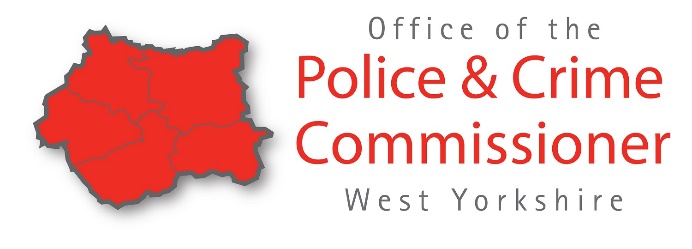 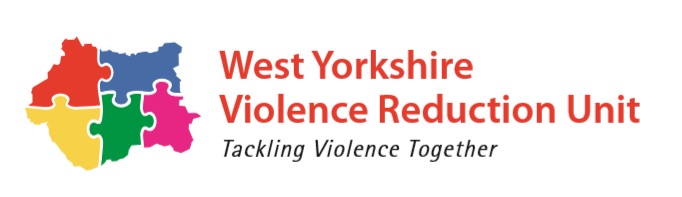 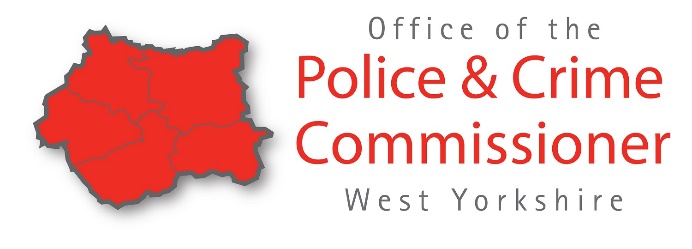 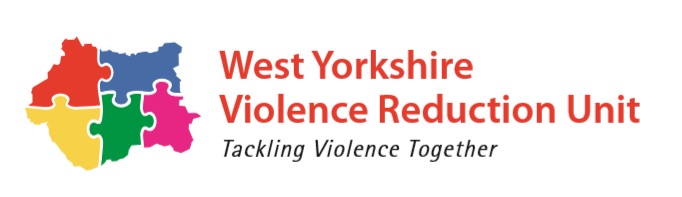 Please return to:  vru@westyorkshire.pcc.pnn.gov.uk  by 12noon Monday 15 February 2021Delivery Initiative Opportunity – West Yorkshire Violence Reduction Unit5 November 2020 – 31 March 2021Delivery Initiative Opportunity – West Yorkshire Violence Reduction Unit5 November 2020 – 31 March 2021Name of Charity/Social EnterpriseRegistered Charity NumberContact Details: NameContact Details: RoleContact Details: Email AddressAre you currently funded by your local PCC - Yes/NoDescription of Charity/Social Enterprise(no more than 150 words)What is your support need?(no more than 250 words)Total funding requested Confirm how the funding will be spent/has been spent between 5 November 2020 – 31 March 2021(please include a breakdown and no more than 150 words)Where will delivery be?How many young people are you aiming to engage with/have engaged with?Any specific communities you will be working with/have worked with?